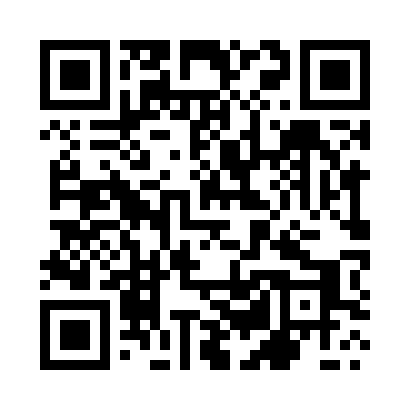 Prayer times for Gruszka Mala, PolandMon 1 Apr 2024 - Tue 30 Apr 2024High Latitude Method: Angle Based RulePrayer Calculation Method: Muslim World LeagueAsar Calculation Method: HanafiPrayer times provided by https://www.salahtimes.comDateDayFajrSunriseDhuhrAsrMaghribIsha1Mon4:076:0312:324:597:018:512Tue4:046:0112:315:007:038:533Wed4:015:5912:315:017:048:554Thu3:595:5712:315:037:068:575Fri3:565:5412:315:047:088:596Sat3:535:5212:305:057:099:017Sun3:505:5012:305:067:119:048Mon3:475:4812:305:077:139:069Tue3:445:4612:305:087:149:0810Wed3:425:4412:295:107:169:1011Thu3:395:4112:295:117:179:1312Fri3:365:3912:295:127:199:1513Sat3:335:3712:285:137:219:1714Sun3:305:3512:285:147:229:2015Mon3:275:3312:285:157:249:2216Tue3:245:3112:285:167:269:2417Wed3:215:2912:285:177:279:2718Thu3:185:2712:275:187:299:2919Fri3:155:2512:275:197:309:3220Sat3:125:2312:275:207:329:3421Sun3:095:2112:275:217:349:3722Mon3:065:1912:265:227:359:3923Tue3:025:1712:265:237:379:4224Wed2:595:1512:265:247:389:4525Thu2:565:1312:265:267:409:4726Fri2:535:1112:265:277:429:5027Sat2:505:0912:265:287:439:5328Sun2:465:0712:255:297:459:5629Mon2:435:0512:255:307:479:5830Tue2:405:0312:255:317:4810:01